INDICAÇÃO Nº 4865/2017Sugere ao Poder Executivo Municipal que proceda a manutenção com cascalho em toda extensão da estrada do  Olhos d’água. (A).Excelentíssimo Senhor Prefeito Municipal, Nos termos do Art. 108 do Regimento Interno desta Casa de Leis, dirijo-me a Vossa Excelência para sugerir ao setor competente que proceda a manutenção com cascalho em toda extensão da estrada do Olhos d’água.Justificativa:Fomos procurados por munícipes solicitando essa providencia, pois da forma que se encontram estrada está danificada causando transtornos e danificaando os veículos.Plenário “Dr. Tancredo Neves”, em 24 de Maio de 2017.José Luís Fornasari                                                  “Joi Fornasari”Solidariedade                                                    - Vereador -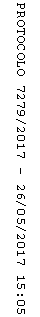 